Einrittsliste für den Basta - Willkomm - Orden       Klasse(Reyche nach der Allschlaraffischen Stammrolle 164/165 gelistetDie erloschenen Reyche sind in der Einrittsliste nicht angeführt, diese und eventuell fehlenden Reyche bitte in die gesonderte Liste einzutragen. Es wird um deutliche Schreibweise - tunlichst in Blockschrift – ersucht. Ein maschinell ausfüllbares Formular (Word-Format) kann unter Angabe einer E-Mail Zustelladresse beim Marschall des Bastaordens (er-quad-rat@aon.at) angefordert werden.Hier bitte Ersteinritte in erloschene Reyche und Ersteinritte in Reyche, welche in der obigen Liste nicht angeführt sind, eintragen.Nachfolgendes wird von der Ordenskantzlei ausgefüllt!Schlaraffia
Aquae Thermae (80)
ZVR Zahl: 137781062Rt. / Jk. / Kn.:
     Ordens Matrikel Nr. (wenn bekannt):
     des h. Reyches:      Reychs Nr.:      Aufnahme als Knappe im h. Reych:      gilt nicht als Einritt !Profaner Name:      E-Mail (wenn vorhanden):      Anschrift:
Straße Hausnummer      PLZ       Ort      
Land      ReychNr.:Datum des Ersteinritts (tt.mm.a.U.)Ad Villingam 357Alta Carinthia 362Altenhoffen 379Am Elbgestade 404Am Erlenanger 232Am Eschenwege 312Am Eysenhammer 326Am Grimmingtor 361Am Harzberg426Am Hellenstein 386Am Hohenwaldeck311Am Kap der Guten Hoffnung 407Am Odinwald 395Am Stauffen 268Am Stillen Meer403Am Tegrinsee 320Am Werdenfels 298An den Quellen 330An den Zwo Pruggen 269An der Klausen221An der Leuben 239An der Meyenburg 304An der Pruggen 217An der Sieg 323An der Weinstraße 368Ante portas mundi 339Aquae Helveticae 325Aquae Salis 318Aquae Thermae 80Aquisgranum 94Asciburgia 29Assindia 50Athenae Gottingenses248Auf der Heide369Auf der Mauer296Augusta Trevirorum 144Augusta Vindelicorum 23Aula Regia 342Aurelia Aquensis 86Babenbergia 208Barcinonensia 366Baruthia 188Basilea 25Berna 70Berolina 2Bey den Sieben Schwaben382Bi de hoge Brüch 343Bisonia 182Bochumensis166Bonaerensis261Bostonia 156Brema 52Brooklynia 123Brucsella 418Brundunum 234Brunsviga 55Budissa 136Burckhardia266Cambodunum 287Carolsuhu 49Castell „Am schönen Bronnen“ 375Castell am Wogenrayn424Castellum Auri Africae 355Castellum Butjentum 374Castellum Cellense 377Castellum Cornoviae 181Castellum Erolatium 380Castellum Misena428Castellum Misena428Castellum Noricum328Castellum Novaesium 353Castellum Palustre 314Castellum Peinense 241Castellum Verdense 309Castellum Visurgis204Castra Batava 113Castra Montana 381Castra Praetoria 392Castra Victoria 376Castrum Bonnense 193Castrum Brigantium 207Castrum Locarnense 359Castrum Majense 139Castrum Plaviense 172Castrum Siamesiae 383Castrum Solodurum 334Cell-Erika 346Chasalla51Chicagoana 95Cincinnatia 119Claudium forum 126Claustroneoburga 230Colonia Agrippina 8Colonie Gloria Victoria429Colonie Zu den drey Gleichen432Colonie Zur Hohenburg430Confluentia 225Crefeldensis 191Culminaha 245Curia Salensis 316Curitibana 414Denvera 198Detroitia 273Dornbirna 168Dresa florentis 411Duisbargum 242Dusseldorpia 54Elberfeldensis 34Erforda 109Ferrochalybbsia 219Ferrostadia 231Filadelfia 128First im Felde 289Flensburgia 135Floridana 364Franciscana California 59Francofurta 76Fryburgia Brisgaviae 21Fulkolinga 360Gallia Helvetica 153Gamundia 205Gaudia mundi 246Geraha 291Gladebachum Monachorum 252Glorimontana 257Gorlitia427Graetz an der Mur 378Grazia 4Grosse Gold Grube 394Guntia 255Hagena 189Haidelberga 53Hala bavarica 226Hala Salensis 417Hammonia 36Hannovera 20Herbipolis 84Heylbronnen 286Hildesia 190Hippolytana 124Hohenkapfenberg431Hohenschramberg 409Hohentübingen 327Holmia350Im Birseck425Im Isarwinkel 370Im Rosenhag 313Im Sachsenwald 389Im Suerland 401Im Vest 373Im Zillertal 363Imma Algoviae 281In der Weyden421In Frundsbergs Mauern 410Ingoldia 203Insulinde im Bodensee 332Iscula 215Juvavia 122Kaiserpfalz 390Kamlupsia 415Kilia 26Kremisia Wachaviae 165Kyborgia 27Landes-Aue 305Landeshuota 167Lietzowia 175Linzia 13Lipsia 3Losangela California 229Lubeca 57Lulucerna 324Lulutetia Parisiorum 385Lympurgia 322Malmöhus 371Maninheimbia 40Marpurgia Chattensis 317Medelike 212Medina Mayurca419Meinung’a 413Milwaukia 67Mimegarda 209Moguntia 45Möllmia 253Monachia 15Monte Lunach 400Nauinheimbia Wettereiba aurea247Neostadia 77Newarka 105Norimberga 17Nova Orleana 293Novum Regnum Granadense 348Ob der Dill 306Ob der Hamel336Ob der Isar 384Oenipontana 30Offenburgia 271Oldenburgia 110Onoldia 31Orbaha Chattensis 279Ossenbrugga 195Over-uhu-sia 321Ovilabis 132Paixhanslia a.d.V.315Palatium Barbarossae 278Paulista 275Perla Andina 396Perla Costa Blanca422Perla Palatina 163Perla Sylta 344Pertha Australika 416Pfalzbruggen 237Pluvia Silvana 307Pons Drusi 125Porta Alegrensis 340Porta Alpina Constantiae 267Porta Arduennae 367Porta Hercyniae 173Porta Ontariae 349Porta Pacifica 408Porta Pasconia 405Porta Tiroliae 216Porta Westfalica 356Potsdamia 111Prima Canadensis 337Ratisbona 12Ravensbergia 120Rio Carioca 331Rocky Mountania 372Sacrodunum 351Sarebrucca 158Scardinga 211Schlicktonnia 365Silvana 149Stella Alpina 319Strubinga 223Stutgardia 11Styria 32Suerina 79Sugambria 398Tarimundis121Tenochtitlan 358Terra Firma 402Theotmalli 393Totowa 161Truna Bavariae 308Trutze Achalm 338Truymannia 177Turicensis 19Ulma 64Under Teck 333Unter’m Mehlsack420Varelia achtern Diek 412Veltcuria 114Villa ad aquas 174Vimaria 85Vindobona 24Vitudurum 397Washingtonia 197Waterkant 256Welfia zue Buchhorn 347Wetiflar 335Wiesbadensia 42Wilhaim 329Wormatia 39Zu den Gyssen 276Zu den Teutschherren 399Zu den Vinokraten423ReychNr.:Datum des 1. Einrittes Kontrolliert durch den Kantzelar:des Reyches:Datum:      Unterschrift: Sigillum: Eingetroffen am:Eintrag Matrikel am:Basta Verleihung am:Berappung RM:am:Matrikel Nr. vergeben:Prüfvermerke vom: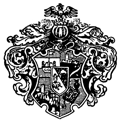 